Meeting called by:		Port of Kingston CommissionersType of meeting:		Regular Meeting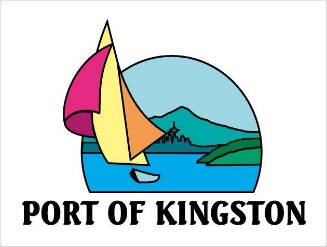 Port of Kingston Regular Meeting Minutes09/22/2015 7:00 PMKingston Cove Yacht Club: 25878 Washington Blvd Kingston WAMEETING MINUTES Commissioners Present                                          Commissioners ExcusedCommissioner, Pete DeBoer                                                               Commissioner, Walt Elliott Commissioner, Bruce MacIntyreStaff Present                                                              Counsel  Present Executive Director, David Malone                                        Controller, Nancy Payne                                                                     Public Present       12 members                                         CALL TO ORDER    PLEDGE OF ALLEGIANCE                             APPROVAL OF AGENDAMotion: Approve the agenda as written.Moved by: Commissioner, Pete DeBoer Seconded by: Commissioner, Walt ElliottAction: Passed 3-0PUBLIC COMMENTDoug Woodside commented on the MOGA property.Tania Issa commented on the Kingston Express ferry.David Kutz commented on the budget item, Legal Expense.EXECUTIVE DIRECTOR REPORTReport included:The Port budget meetings and workshops held;Port staffing update;Purchase of Hill Property located at 11091 NE West Kingston Rd.;Main parking lot renumbering project to begin.FINANCIAL REPORTNo financial report was ready for this meeting.ACTION ITEMSResolution 09-01-2015 Void Warrant #30578 in the amount of $631.74 Christine S. Conners.Motion:  Approve the Resolution as written.Moved by:  Commissioner, Walt ElliottSeconded by:  Commissioner, Pete DeBoerAction:    Passed 3-02016 Budget ReviewMotion:  Accept Budget Proposal #1.Moved by:  Commissioner, Walt ElliottSeconded by:  Commissioner, Pete DeBoerDiscussion was held on the motion.  Action:   Passed 2-1; Ayes:  Commissioners, Walt Elliott and Pete DeBoer; Nays: Commissioner, Bruce MacIntyreResolution 09-02-2015 2016 Port of Kingston BudgetMotion:  Approve the Resolution as written, inserting Roman numeral I. Moved by:  Commissioner, Walt ElliottSeconded by:  Commissioner, Pete DeBoerAction:  Passed 3-0Resolution 09-03-2015 Authorizing Executive Director to complete purchase of real property.Motion:  Approve the Resolution as written.Moved by:  Commissioner, Walt ElliottSeconded by:  Commissioner, Pete DeBoerAction:  Passed 3-0Letter of Support King County Department of TransportationDiscussion of the possibility of a foot ferry to Seattle.Motion:  To write a letter of support to King County Department of Transportation.Moved by:  Commissioner, Bruce MacIntyreSeconded by:  Commissioner, Walt ElliottAction:  Passed 3-0NEW BUSINESSDiscussion amongst Commissioners on the covered moorage project, the need for performance specs, whether the project to restructure the gates should be included, and if the Port should use an outside firm to oversee the large project as was done during the dredge project.CONSENT AGENDAMeeting minutes of, Regular Port Meeting August 26, 2015Meeting minutes of, Port Special Meeting September 4, 2015Meeting minutes of, Port Budget Public Hearing September 9, 2015Warrants #30550-30575, totaling $98,522.73, August 31, 2015Warrant #30576, totaling $2,743.86, September 4, 2015Warrants #30577, totaling $10,000.00, September 04, 2015Warrant #30579, totaling $631.74, September 10, 2015Warrants #30580-30602 totaling $16,523.89, September 15, 2015Warrants #30603-30612 totaling $35,114.92, September 22, 2015Electronic Warrants, August 31, 2015 $4,985.16 R17589Electronic Warrants, August 31, 2015 $5,544.93 R17590Electronic Warrants, September 15, 2015 $4,289.72 R18207Electronic Warrants, September 15, 2015 $200.00 R18208Motion: Accept the Consent Agenda as writtenMoved by: Commissioner, Pete DeBoerSeconded by: Commissioner, Walt Elliott Action: Passed 3-0COMMISSIONERS REPORT Commissioner, Walt Elliott went to the Open House for the Clean Streets Project, as well as the All Ports Special Meeting.Commissioner, Bruce MacIntyre attended The Point Casino’s Hotel groundbreaking ceremony; opening is expected in Fall 2016.  He also attended the All Ports Special Meeting wherein discussion was held as to how the County and Ports could work better together.  Commissioner MacIntyre reported on the GKEDC three-year sunset provision; they are currently evaluating if the group will continue to operate.EXECUTIVE SESSION – No Executive Session was needed.Adjournment 7:54 PMMotion: Move to adjournMade by: Commissioner, Pete DeBoerSeconded by: Commissioner, Walt ElliottAction: Passed 3-0Adopted in open session this _____ day of October, 2015Attest:________________________________                     Acting Recording Secretary, Nancy Payne                                                                              _________________________________                                                                               Commissioner, Bruce MacIntyre                                                                                _________________________________                                                                                Commissioner, Pete DeBoer                                                                                _________________________________                                                                                Commissioner, Walt Elliott                                